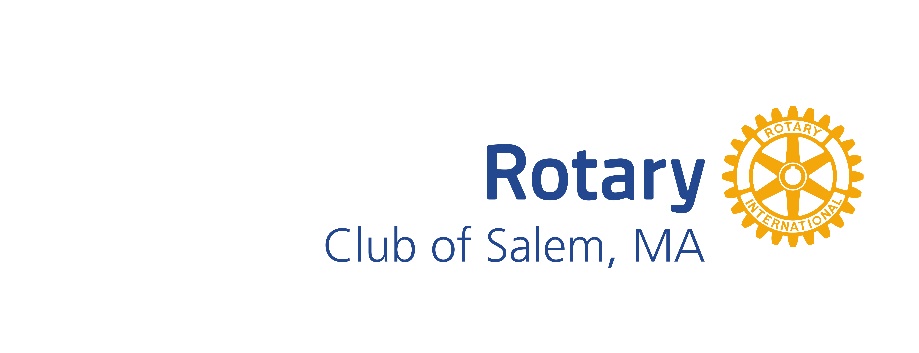 The Applicant should use this application to apply for either or both of these scholarshipsThe Salem Rotary Club Scholarship (College or Trade School)  The Robert P. “Buck” Alexander, D.M.D. Merit Scholarship There is a separate checklist for each scholarship.  Some questions must be answered by all applicants.  Other questions apply to one of the scholarships only.  An applicant for both scholarships must answer all questions.Applicant must be a resident of Salem, Massachusetts. Applicants for a Salem Rotary scholarship may not be the child, grandchild, niece, nephew, great niece or great nephew (this includes adoptive or step relationship) of any current member of Salem Rotary, or any person that has been a member of Salem Rotary within the past five years. These scholarships are available to Grade 12 High School and Trade School students pursuing college or a vocational trade. Applications will be accepted from February 24 through April 10, 2021. Typically, several applicants receive a Salem Rotary Scholarship, while only two applicants will receive the Robert P. “Buck” Alexander Merit Scholarship. PLEASE BE ADVISED THAT DUE TO THE LARGE NUMBER OF QUALIFIED APPLICANTS, NOT EVERY APPLICANT WILL RECEIVE A SCHOLARSHIP EVEN IF YOU ARE SELECTED FOR AN INTERVIEW.We thank you for your interest and recognize your hard work and effort during high school. We wish you luck in your future endeavors whether or not we are able to award you a scholarship.Please mail completed applications to:Salem Rotary ClubPO Box 608Salem, MA 01970Provide the items on this checklist if you are applying for the Salem Rotary Scholarship:[__]	School transcript for four years [__]	SAT and/or ACT scores [__]	Letter of recommendation from your guidance counselor or faculty member [__]	Copy of your Federal Student Aid Report (FAFSA) [__]	Tuition Statement from the College or Trade School that is your first choice [__]	Brief Statement of the Cost of Your Education and How You Plan To Pay For It Read the information on this page if you are applying for The Robert P. “Buck” Alexander, D.M.D. Merit ScholarshipADMINISTERED BY THE SALEM ROTARY CLUBThe purpose of the scholarship is to recognize and reward students who contribute to and make a difference in their home, school and community at large, and who are likely to continue to do so in the future.  This is a merit scholarship, and like the National Merit Scholarship, selection will be based on merit, character, accomplishment and involvement, and is largely need blind. This scholarship is meant to complement the Rotary Scholarship by recognizing those exceptional students who have demonstrated that they are not afraid to work hard and give their time to make life a little better for others.Each year the club will choose two “Buck” scholarship recipients, one male and one female.  Applicants can attend any public or private school, but must be a Salem resident.  Each recipient will receive a minimum of $2,500.Requirements:Applicants must have participated in volunteer activities in service of others, not just for a one-day project or walk, but on a regular basis throughout their high school years.Applicants should be active in extracurricular activities, be involved in their school and community in some way and be the ones you can count on to help out or just listen.Applicants will have held a job during high school to help contribute to their families, and to their own future education.Applicants for this scholarship should be a role model, or contributed and made a difference in the lives of other students and community members.Provide the items on this checklist if you are applying for the Alexander Merit Scholarship: [__]	School transcript for four years  [__]	SAT and/or ACT scores  [__]	Letter of recommendation from your guidance counselor or faculty member  [__]	Letter of recommendation from your employer or volunteer activityThe Salem Rotary Scholarship and Alexander Merit Scholarship1.  Basic Information [complete for both Rotary and Alexander Scholarships]Name of Applicant:						Date of Birth:Home Address:		Home Phone #:E-Mail Address:		Cell Phone #:Name of Parent or Guardian (1):		Occupation of Parent/Guardian (1): Name of Parent or Guardian (2):		Occupation of Parent/Guardian (2):Current Secondary School Attended:		School Years: Prior Secondary School Attended:		School Years:Date of Expected Graduation:				What College or Trade School is Your First Choice?		College or Trade School Address:Intended Major:				2.	Activities: List organizations (teams, clubs, church, community) in which you have been active.  What made you decide to participate in this particular activity?  What is the most rewarding activity you have been involved in and why?  What unexpected lesson or message did you learn from it?[complete for both Rotary and Alexander Scholarships]3.	Special Recognitions and Honors Awarded [complete for both Rotary and Alexander Scholarships]4. 	Describe any after school and summer jobs you have held.  What did you use the money you earned for? [complete for both Rotary and Alexander Scholarships]5.	Tell us everything about yourself that will be helpful for us to know you better. What makes you suited to receive a Salem Rotary or Alexander Merit Scholarship? [complete for both Rotary and Alexander Scholarships]6.	Describe any financial aid awarded by your first choice college or trade school [complete for Rotary Scholarship only]7.	List any and all other scholarships and or financial aid you have been awarded or applied for [complete for Rotary Scholarship only]8.	Describe in detail what your specific goals in life are [complete for Alexander Scholarship only]9.	Where will you be in 5 years? [complete for Alexander Scholarship only]10.	Where will you be in 10 years? [complete for Alexander Scholarship only]11.	What is most important to you in life? [complete for Alexander Scholarship only]12.	Please read the following quote. Then write a brief essay addressing the questions below. [complete for Alexander Scholarship only]“To laugh often and much, to win the respect of intelligent people and the affection of children, to earn the appreciation of honest critics and endure the betrayal of false friends, to appreciate beauty, to find the best in others, to leave the world a bit better, whether by a healthy child, a garden patch… to know even one life has breathed easier because you have lived. This is to have succeeded!” – EmersonIs this still relevant in today’s world? What does this mean to you? How does it relate to you personally? 13.	Complete this checklist for both scholarships or for the Rotary or Alexander Scholarship only:Rotary    Alexander [__]	 [__]	School transcript for four years  [__]	 [__]	SAT and/or ACT scores  [__]	 [__]	Letter of recommendation from your guidance counselor or faculty member 	 [__]	Letter of recommendation from your employer or volunteer activity  [__]		Copy of your Federal Student Aid Report (FAFSA)  [__]		Tuition Statement from the College or Trade School that is your first choice  [__]		Brief Statement of the Cost of Your Education and How You Plan To Pay For It Please Note: Incomplete applications will not be considered. If you are unable to complete all components of this application or require assistance, please contact your guidance department. By completing this application, you acknowledge and agree that not all applicants will receive a scholarship and that the Scholarship Committee at its sole discretion reserves the right to decide which individuals will or will not receive scholarships; said decisions being final.   All information submitted will be held in the strictest confidence.The undersigned hereby consents to the disclosure of information regarding any award he/she may receive from the Salem Rotary Club and to the publication of photograph(s) and announcement(s) regarding any such award.______________________________________		_____________________________Signature of Applicant					DatePlease mail completed applications and the documentation required no later than April 10, 2021to:Salem Rotary ScholarshipP. O.  Box 608Salem, MA 01970